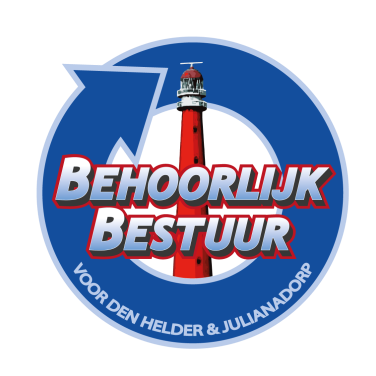 Schriftelijke Vragen BEHOORLIJK BESTUUR voor DEN HELDER & JULIANADORP 
over Willemsoord en ErfgoedstichtingDen Helder, 15 september  2023Geacht college,Naar aanleiding van veel rumoer rondom de bedrijfsvoering Willemsoord BV en Stichting Erfgoed hebben wij een aantal vragen voor u. Tijdens de beantwoording in de commissie op 4 september beantwoordde het college dat de rol van de gemeente in Willemsoord nogal complex is en zelfs tot 3 rollen leidt. 
Wat werd daar mee bedoeld?
Kan u ons uitleggen wat volgens u die 3 rollen zijn en hoe deze zich verhouden tot elkaar en wat bedoelt u specifiek met complex?Volgens onze fractie kan het college tussentijdse financiële rapportage opvragen, heeft u deze actie al m.b.t. Willemsoord BV en Erfgoedstichting onder nomen?
Zo nee, waarom niet?
Zo ja, om onze controlerende taak te kunnen uitvoeren en te weten welk risico de gemeente als aandeelhouder loopt vragen wij als raadsfractie inzage in de achterstand van  huur en energielasten van huurders. Bent u als gemeente verantwoordelijk voor bouwkundige elektrische gebreken bij gebouwen op Willemsoord?
Zo nee, wie dan wel?
Hebben alle panden op Willemsoord een scope 8 of scope 10  certificaat? Zijn alle panden die een brandmeldinginstallatie hebben, aangesloten en doorgemeld aan de meldkamer?
Zo nee, waarom niet?
Zo ja, mogen wij hierover een overzicht van u ontvangen?Willemsoord heeft in haar huurcontracten met de horecabedrijven verplichte opening en sluitingstijden opgenomen, handhaaft de gemeente deze kwalitatieve verplichtingen voor Willemsoord? Als Willemsoord openings- en sluitingstijden bepaalt, hoe verhoudt zich dit met een verplichte exploitatie vergunning zoals opgenomen in de APV die door de gemeente wordt verstrekt en waar in tegenstelling tot een huurcontract wel bezwaar en beroep voor open staat door derden  belanghebbenden?Speelt gemeente Den Helder een rol met het zoeken van huurders en/of re-locatie van bestaande huurders ?
Zo ja, welke?Is de gemeente of Willemsoord BV verantwoordelijk voor het verwijderen van Blauwalg?Tijdens de vorige raadscommissie Bestuur en Middelen op 4 september besprak de commissie de financiële problemen van Willemsoord BV. (wonderlijk genoeg door de VVD op de agenda geplaatst)
Het college  verzekerde de commissieleden op dat moment dat op basis van de energiekosten op Willemsoord er geen geldvraag aan de gemeenteraad zou komen. Nu ligt er toch een geldvraag bij de gemeente, welke wel degelijk over energielasten gaat. Nu wordt in de media gesteld dat dit tekort niet Willemsoord maar de Stichting betreft. Er worden 2 verschillende jaarrekeningen gehanteerd dus één voor Willemsoord en een andere voor de Stichting.Bent u het met ons eens dat ondertussen niemand nog iets begrijpt van deze ondoorzichtige constructies en deze uitingen en berichtgeving het vertrouwen richting gemeente, college, bestuur en verbonden/externenpartijen geen goed doet?
Verder blijkt dat het exploitatietekort bij de Stichting ontstaan is tijdens de coronatijd en de verbouwing waardoor het Fort moest sluiten en er lagere inkomsten waren.
Bent u het met ons eens dat de raad hiervoor een steunfonds had ingesteld?
Heeft de Stichting hier geen of onvoldoende gebruik van gemaakt?
De gemeenteraad en het Rijk stelt subsidie beschikbaar voor het behoud van cultureel erfgoed, ook zijn er opbrengsten vanuit verhuur.
In de media stond dat het college voordat een beoordeling over de subsidieverzoeken van de Stichting Erfgoed Den Helder en Willemsoord BV plaatsvindt, de actuele financiële situatie en de structuur van de organisatie onderzoekt en dat dit onderzoek moet gaan uitwijzen of de huidige organisatievorm (één directeur, raad van toezicht en raad van commissarissen) een handige constructie is. Het onderzoek richt zich daarmee niet op de positie van de huidige directeur.
Bent u het met ons eens dat de huidige directeur met een erfenis zit van twee organisaties, welke waarschijnlijk hun zaken niet goed op orde hadden?
Wordt dit ook in uw onderzoek meegenomen?
Is de erfgoedstichting bijvoorbeeld wel goed afgeduwd met voldoende middelen en instrumenten?
Onze fractie maakt zich zorgen over eventuele scenario’s nadat het onderzoek is afgerond.  Één daar van is dat wanneer besloten wordt dat Willemsoord BV straks losgekoppeld wordt van de Erfgoedstichting of in ieder geval de exploitatie hiervan. Of welke denkbare constructie dan ook, de positie van de directrice daarmee onhoudbaar wordt en Zeestad BV straks als mogelijke oplossing naar voren wordt geschoven. 
Is dit volgens u een gerede zorg?Kunt u deze zorg bij ons weghalen?Wij zijn op de hoogte van het feit, dat Zeestad en Willemsoord BV verschillende inzichten hanteren over het cultureel erfgoed op Willemsoord. De samenwerking staat daarmee regelmatig onder spanning, waar Willemsoord BV zich inzet voor het behouden van het erfgoed hanteert Zeestad liever de sloophamer, verbouwt, renoveert met een soort van ‘lijkt op oud, maar is het toch echt niet gedachten’Vanuit deze redenatie kunnen wij ons niet aan de indruk onttrekken dat het mogelijk opheffen een vooropgezet plan is om straks de taken van Willemsoord BV in de steeds leger rakende portefeuille van Zeestad te plaatsen.
Klopt deze indruk?
Zo niet, kan u deze indruk dan bij ons weghalen en met zekerheid stellen dat dit scenario zeker niet zal plaats vinden?
Bij het samengaan van Willemsoord en stichting de Stelling in de Erfgoedstichting was er van uit de raad veel discussie en langere tijd weerstand.U als college vond deze constructie de juiste, meest constructieve, werkbare en het zou meer subsidie opleveren van uit hogere overheden. Staat u op dit moment nog steeds achter dit besluit en de motivatie hier toe?Zo ja, onderbouw deze uitgebreid en met cijfersZo nee, wat zijn uw plannen nu u in feite terug komt op dit besluit?Namens de fractie van Behoorlijk Bestuur v D-H & Julianadorp,S. Hamerslag 